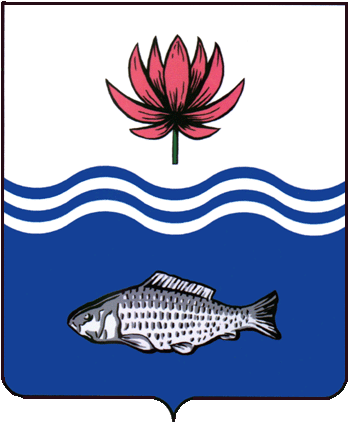 АДМИНИСТРАЦИЯ МО "ВОЛОДАРСКИЙ РАЙОН"АСТРАХАНСКОЙ ОБЛАСТИПОСТАНОВЛЕНИЕО предварительном согласовании предоставления земельного участка по адресу: АО, Володарский район, вдоль левого берега р. Лебяжинская, в 4 км юго-восточнее с. Лебяжье	Рассмотрев обращение Бургушева Фархата Ахатовича о предварительном согласовании предоставления земельного участка в аренду для сенокошения, руководствуясь ст. 11.10., п. 19 ч. 2 ст. 39.6., 39.14. Земельного Кодекса Российской Федерации, ст. 3.3. Федерального закона от 25.10.2001 г. № 137-ФЗ «О введении в действие Земельного Кодекса Российской Федерации», администрация МО «Володарский район»ПОСТАНОВЛЯЕТ:1.Предварительно согласовать предоставление земельного участка из земель сельскохозяйственного назначения площадью 23416 кв.м., расположенного по адресу: АО, Володарский район вдоль левого берега р. Лебяжинская, в 4 км юго-восточнее с.Лебяжье в аренду Бургушеву Фархату Ахатовичу (паспорт серии 12 06 031121, выдан ОУФМС России по  Астраханской области в Володарском районе, 27.05.2006 г. адрес регистрации: Астраханская область, Володарский район, с. Лебяжье, ул.  Бузанская, 14) для сенокошения. Утвердить прилагаемую схему расположения земельного участка на кадастровом плане территории:Территориальная зона – зона сельскохозяйственных угодий (Сх1);Площадь земельного участка –  23416 кв.м.;Адресный ориентир - АО, Володарский район, вдоль левого берега р. Лебяжинская, в 4 км юго-восточнее с.Лебяжье;Категория земель – земли сельскохозяйственного назначения;Вид разрешенного использования – для сенокошения.Вид угодий – сенокосы.3.Бургушеву Фархату Ахатовичу:3.1.Обеспечить выполнение кадастровых работ в целях образования земельного участка в соответствии с утвержденной схемой расположения земельного участка на кадастровом плане территории.3.2.Осуществить постановку земельного участка на государственный кадастровый учет в филиале ФГБУ «ФКП Росреестра» по Астраханской области в порядке, установленном  Федеральным законом от 13.07.2015 № 218-ФЗ «О государственной регистрации недвижимости».4.Настоящее постановление действует два года со дня его подписания.5.Контроль за исполнением настоящего постановления оставляю за собой.И.о. заместителя главы по оперативной работе                                                      Н.С. Беккуловаот 20.02.2020 г.N 234